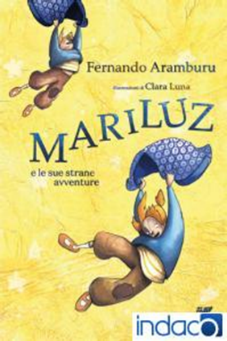 Mariluz e le sue strane avventureFernando AramburuEtà consigliata: da 6 anni.Mariluz Garcia è una bimba vivace che si trova spesso coinvolta in tante avventure strane e magiche.Vi starete chiedendo il perché.Un giorno Mariluz vede un folletto strappare mattoncini dalla sua casa.Avete capito bene: si tratta proprio di un folletto, che ogni notte ruba mattoncini alle case della città, che poi spesso crollano.Per questo gli abitanti sono molto arrabbiati.Mariluz vuole scoprire perché la magica creaturina si comporta a questo modo, così prima la insegue e infine, le parla… rivelando alla bambina un segreto sconvolgente e il motivo per cui sottrae mattoni alle case altrui.Quale sarà questo incredibile segreto?E secondo voi, cosa deve fare il folletto con tutti quei mattoncini?E Mariluz riuscirà ad aiutarlo?Scopriamolo insieme leggendo questa e le altre meravigliose avventure di Mariluz che questo libro ci racconta!a cura di LuanaEcco il link per leggerlo gratuitamente in formato ebookhttps://www.bibliotechediroma.it/opac/resource/mariluz-e-le-sue-strane-avventure/RMB0930465